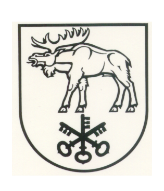 LAZDIJŲ RAJONO SAVIVALDYBĖS TARYBASPRENDIMASDĖL PAVĖSINIŲ NURAŠYMO IR NUGRIOVIMO 2016 m. rugsėjo 8 d. Nr. 34-667 LazdijaiVadovaudamasi Lietuvos Respublikos vietos savivaldos įstatymo 16 straipsnio 2 dalies 26 punktu, Lietuvos Respublikos valstybės ir savivaldybių turto valdymo, naudojimo ir disponavimo juo įstatymo 26 straipsnio 1 dalies 1 ir 2 punktais, 27 straipsnio 6 dalimi, Pripažinto nereikalingu arba netinkamu (negalimu) naudoti valstybės ir savivaldybių turto nurašymo, išardymo ir likvidavimo tvarkos aprašo, patvirtinto Lietuvos Respublikos Vyriausybės . spalio 19 d. nutarimu Nr. 1250 „Dėl Pripažinto nereikalingu arba netinkamu (negalimu) naudoti valstybės ir savivaldybių turto nurašymo, išardymo ir likvidavimo tvarkos aprašo patvirtinimo“, 13.1.1 ir 14.1 papunkčiais, Lazdijų rajono savivaldybei nuosavybės teise priklausančio ir valstybei nuosavybės teise priklausančio, perduoto savivaldybei valdyti, naudoti ir disponuoti juo patikėjimo teise, turto pripažinimo nereikalingu arba netinkamu (negalimu) naudoti ir jo nurašymo, išardymo ir likvidavimo tvarkos aprašo, patvirtinto Lazdijų rajono savivaldybės tarybos 2014 m. gruodžio 30 d. sprendimu Nr. 5TS-1423 „Dėl  Lazdijų rajono savivaldybei nuosavybės teise priklausančio ir valstybei nuosavybės teise priklausančio, perduoto savivaldybei valdyti, naudoti ir disponuoti juo patikėjimo teise, turto pripažinimo nereikalingu arba netinkamu (negalimu) naudoti ir jo nurašymo, išardymo ir likvidavimo tvarkos aprašo patvirtinimo“, 5 punktu bei atsižvelgdama į Lazdijų mokyklos-darželio „Kregždutė“ 2016-07-20 raštą Nr. V6-52 „Dėl lauko pavėsinių“,  2016-08-19 raštą Nr. V6-56 „Dėl pavėsinių likutinės vertės“, Lazdijų mokyklos-darželio „Kregždutė“ direktoriaus 2016 m. liepos 15 d. įsakymu Nr. V1-25 „Dėl komisijos sudarymo“ sudarytos komisijos 2016-07-15 Nereikalingų arba netinkamų (negalimų) naudoti nekilnojamųjų daiktų apžiūros pažymą Nr. 1 ir į Lazdijų mokyklos-darželio „Kregždutė“ direktoriaus 2016 m. liepos 20 d. įsakymą Nr. V1-26 „Dėl Lauko pavėsinių pripažinimo netinkamomis naudoti“, Lazdijų rajono savivaldybės taryba n u s p r e n d ž i a:Nurašyti pripažintas netinkamomis (negalimomis) naudoti Lazdijų rajono savivaldybei nuosavybės teise priklausančias Lazdijų mokyklos-darželio „Kregždutė“ patikėjimo teise valdomas   pavėsines, esančias Lazdijuose, Kauno g. 23, kurių unikalus Nr. 5998-6010-7102:pavėsinę, plane pažymėtą 8I1p, kurios likutinė vertė – 14,94 Eur;pavėsinę, plane pažymėtą 9I1p, kurios likutinė vertė – 14,94 Eur.   2. Leisti Lazdijų mokyklai-darželiui „Kregždutė“ teisės aktų nustatyta tvarka nugriauti nurašytas  dvi pavėsines (plane pažymėtas  8I1p ir 9I1p). \23.	Paskirti Lazdijų mokyklos-darželio „Kregždutė“ direktorę Danutę Matulevičienę  atsakinga už šio sprendimo 1 punkte nurodytų pavėsinių  nurašymą, nugriovimą, aplinkos sutvarkymą ir išregistravimą iš Nekilnojamojo turto registro. 4. Nustatyti, kad šis sprendimas gali būti skundžiamas Lietuvos Respublikos administracinių bylų teisenos įstatymo nustatyta tvarka ir terminais.Savivaldybės meras	ParengėJ. Galvanauskienė2016-08-19LAZDIJŲ RAJONO SAVIVALDYBĖS TARYBOS SPRENDIMO PROJEKTO„DĖL PAVĖSINIŲ NURAŠYMO IR NUGRIOVIMO“AIŠKINAMASIS RAŠTAS2016 m. rugpjūčio 19 d.Lazdijų rajono savivaldybės tarybos sprendimo „Dėl pavėsinių nurašymo ir nugriovimo“projektas parengtas vadovaujantis Lietuvos Respublikos vietos savivaldos įstatymo 16 straipsnio 2 dalies 26 punktu, Lietuvos Respublikos valstybės ir savivaldybių turto valdymo, naudojimo ir disponavimo juo įstatymo 26 straipsnio 1 dalies 1 ir 2 punktais, 27 straipsnio 6 dalimi, Pripažinto nereikalingu arba netinkamu (negalimu) naudoti valstybės ir savivaldybių turto nurašymo, išardymo ir likvidavimo tvarkos aprašo, patvirtinto Lietuvos Respublikos Vyriausybės . spalio 19 d. nutarimu Nr. 1250 „Dėl Pripažinto nereikalingu arba netinkamu (negalimu) naudoti valstybės ir savivaldybių turto nurašymo, išardymo ir likvidavimo tvarkos aprašo patvirtinimo“, 13.1.1 ir 14.1 papunkčiais, Lazdijų rajono savivaldybei nuosavybės teise priklausančio ir valstybei nuosavybės teise priklausančio, perduoto savivaldybei valdyti, naudoti ir disponuoti juo patikėjimo teise, turto pripažinimo nereikalingu arba netinkamu (negalimu) naudoti ir jo nurašymo, išardymo ir likvidavimo tvarkos aprašo, patvirtinto Lazdijų rajono savivaldybės tarybos 2014 m. gruodžio 30 d. sprendimu Nr. 5TS-1423 „Dėl  Lazdijų rajono savivaldybei nuosavybės teise priklausančio ir valstybei nuosavybės teise priklausančio, perduoto savivaldybei valdyti, naudoti ir disponuoti juo patikėjimo teise, turto pripažinimo nereikalingu arba netinkamu (negalimu) naudoti ir jo nurašymo, išardymo ir likvidavimo tvarkos aprašo patvirtinimo“, 5 punktu bei atsižvelgdama į Lazdijų mokyklos-darželio „Kregždutė“ 2016-07-20 raštą Nr. V6-52 „Dėl lauko pavėsinių“, 2016-08-19 raštą Nr. V6-56 „Dėl pavėsinių likutinės vertės“,  Lazdijų mokyklos-darželio „Kregždutė“ direktoriaus 2016 m. liepos 15 d. įsakymu Nr. V1-25 „Dėl komisijos sudarymo“ sudarytos komisijos 2016-07-15 Nereikalingų arba netinkamų (negalimų) naudoti nekilnojamųjų daiktų apžiūros pažymą Nr. 1 ir į Lazdijų mokyklos-darželio „Kregždutė“ direktoriaus 2016 m. liepos 20 d. įsakymą Nr. V1-26 „Dėl Lauko pavėsinių pripažinimo netinkamomis naudoti“. Šio sprendimo projekto tikslas – Nurašyti pripažintas netinkamomis (negalimomis) naudoti Lazdijų rajono savivaldybei nuosavybės teise priklausančias Lazdijų mokyklos-darželio „Kregždutė“ patikėjimo teise valdomas   pavėsines, esančias Lazdijuose, Kauno g. 23, kurių unikalus Nr. 5998-6010-7102: 1.1:	pavėsinę, plane pažymėtą 8I1p, kurios likutinė vertė – 14,94 Eur; pavėsinę, plane pažymėtą 9I1p, kurios likutinė vertė – 14,94 Eur.   Leisti Lazdijų mokyklai-darželiui „Kregždutė“ teisės aktų nustatyta tvarka nugriauti nurašytas  dvi pavėsines (plane pažymėtas  8I1p, 9I1p). Paskirti Lazdijų mokyklos-darželio „Kregždutė“ direktorę Danutę Matulevičienę  atsakinga už šio sprendimo 1 punkte nurodytų pavėsinių  nurašymą, nugriovimą, aplinkos sutvarkymą ir išregistravimą iš Nekilnojamojo turto registro.2Kaip šiuo metu yra sprendžiami projekte aptarti klausimai – šiuo metu Lazdijų mokyklos-darželio „Kregždutė“ direktoriaus 2016 m. liepos 15 d. įsakymu Nr. V1-25 „Dėl komisijos sudarymo“ sudarytos komisijos 2016-07-15 siūlymu ir  Lazdijų mokyklos-darželio „Kregždutė“ direktoriaus 2016 m. liepos 20 d. įsakymu Nr. V1-26 „Dėl Lauko pavėsinių pripažinimo netinkamomis naudoti“ šios pavėsinės pripažintos netinkamomis naudotiLaukiami rezultatai - Priėmus sprendimą bus nurašytos ir nugriaustos  2 pavėsinės.   Kokie šios srities aktai tebegalioja ir kokius galiojančius aktus būtina pakeisti ar panaikinti, priėmus teikiamą projektą - priėmus šį Lazdijų rajono savivaldybės tarybos sprendimą, galiojančių teisės aktų pakeisti ar panaikinti nereikės. Rengiant projektą gauti specialistų vertinimai ir išvados - dėl sprendimo projekto pastabų ir pasiūlymų negauta.Sprendimo projektą parengė Lazdijų rajono savivaldybės administracijos Ekonomikos skyriaus vedėja Jolita Galvanauskienė.Ekonomikos skyriaus vedėja	 					Jolita Galvanauskienė